CONTRIBUIÇÃO DOS AUTORESAutor: ROSIANE JESUS DO NASCIMENTOEmail: annynascimento20@hotmail.comInstituição: Universidade Federal do Amazonas/Instituto de Saúde e Biotecnologia Endereço: Estrada Coari/Mamiá nº 305.Fone: 097-3561 2363Contribuição: Acadêmica de Fisioterapia, estagiária, participação na elaboração do manuscrito e revisão.Autor: RIZONALDO DA SILVA PEREIRA Email: rizonaldo_sp@hotmail.comInstituição: Universidade Federal do Amazonas/Instituto de Saúde e BiotecnologiaEndereço: Estrada Coari/Mamiá nº  305.Fone:092-91574219/097-3561 2363Contribuição: Acadêmico de Enfermagem, levantamento bibliográficoo, elaboração do texto do manuscrito.Autor: ARNALDO JEFITER GUIMARÃES MITOUSO Email: arnaldojefiter@hotmail.comInstituição: Universidade Federal do Amazonas/Instituto de Saúde e BiotecnologiaEndereço: Estrada Coari/Mamiá nº  305.Fone 097-3561 2363Contribuição: Acadêmico de Enfermagem, revisão e seleção bibliográfica, elaboração do texto do manuscrito.Autor: MARCELO LASMAR DOS SANTOS Email: marcelo_lasmar@hotmail.comInstituição: Universidade Federal do Amazonas/Instituto de Saúde e BiotecnologiaEndereço: Estrada Coari/Mamiá nº  305.Fone:092-91578977/097-3561 2363Contribuição: Acadêmico de Fisioterapia, estagiário, elaboração do texto do manuscrito e revisão.Autor: GABRIELLE SILVEIRA ROCHA MATOSEmail: gabrielle_srm@hotmail.comInstituição: Universidade Federal do Amazonas/Instituto de Saúde e BiotecnologiaEndereço: Estrada Coari/Mamiá nº  305.Fone: 097-35612363 / (97) 8121-5373Contribuição: Orientadora, participou da elaboração do texto do manuscrito (rascunho e versão final) e revisão.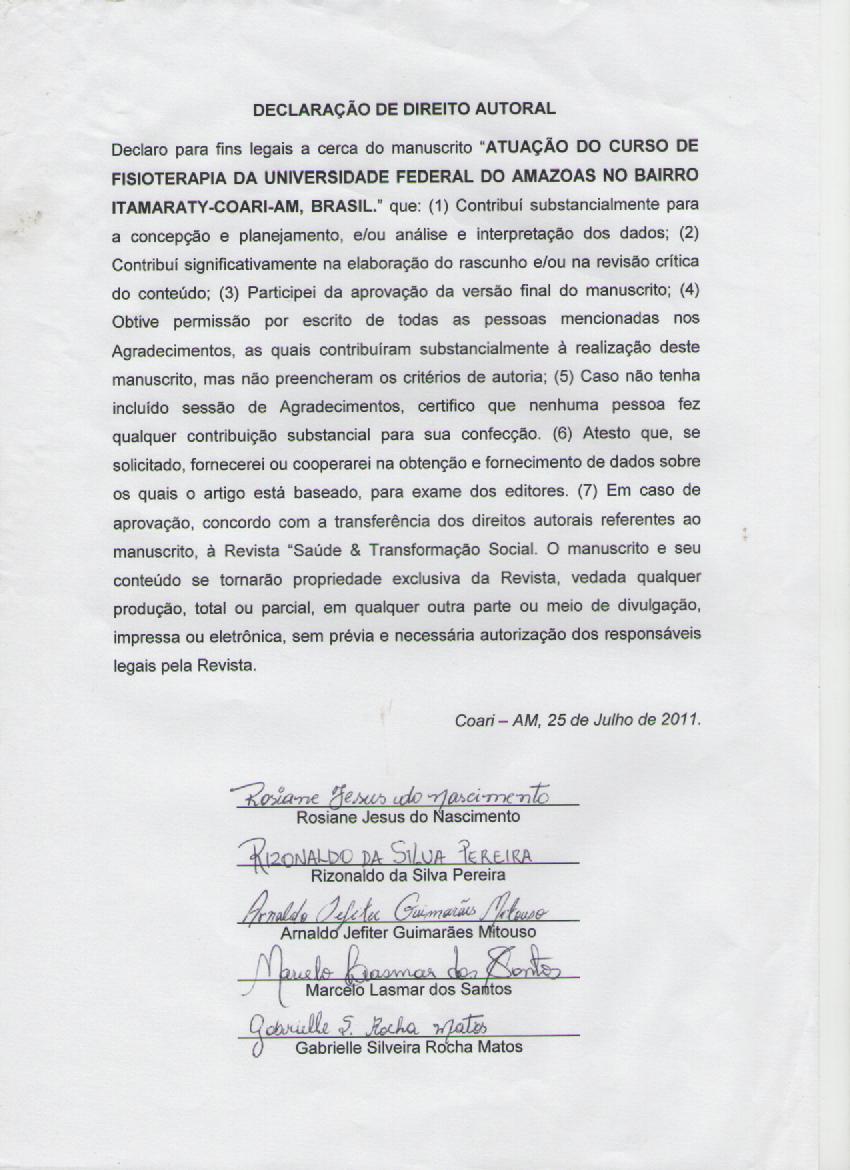 